新 书 推 荐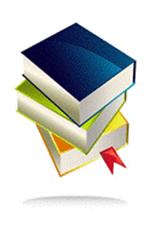 中文书名：《本能》英文书名：INSTINCT作    者：Jason Hough出 版 社：Gallery代理公司：ANA/ Susan Xia页    数：256页出版时间：2020年10月代理地区：中国大陆、台湾审读资料：电子稿类    型：惊悚悬疑《双峰》（TWIN PEAKS）与《冰血暴》的碰撞，一个发生在小镇里的惊悚故事！内容简介：    玛丽·惠特克（Mary Whittaker）在一个奇异的小山村里担任警察，她现在是这里唯一的警察，而这里的村民还没有完全接纳她。随着警长休假离开，只剩她一人去调查突然发生的一系列异常事件背后的真相。    一个受人爱戴的模范学生在吃了自家草坪上的野生蘑菇后不幸死亡。一名徒步旅行者的尸体出现在一条小路上，他被熊袭击后死亡，可脸上却带着笑意。镇上的其他居民也似乎全都失去了自我保护的意识，会突然出现在她正在行驶的警车前，或是平静地坐在急转弯处的道路中央。    随着她目睹的怪异行为越来越多，在完全可以避免的情况下死于意外的尸体越来越多，惠特克警官惊愕地发现，这些案件除了同样怪异，却没有任何两个案件是相同的。她虽然考虑了每一种可能的解释，从阴谋论、精神崩溃，再到外星人入侵，但是事件的根源其实更加令人不安。而镇上的居民也继续一个接着一个丧失了本能。    整个小镇陷入恐慌之中，玛丽自己的本能也开始衰退，她必须尽快弄清楚发生了什么，究竟是谁在背后捣鬼，她定要阻止这个邪恶的势力把这个奇异的山村变成鬼城。重要卖点：畅销科幻作家开拓新的写作类型：杰森·M.霍夫（Jason M. Hough）凭借《达尔文的电梯》（The Darwin Elevator）在科幻小说领域一举成名，而《本能》则是他第一次涉足当代惊悚小说领域，杰森本人是惊悚小说的狂热书迷。优秀的主角塑造：小镇警察玛丽·惠特克是一个有趣、有弱点，深受读者喜爱的角色。她在经历了自己以前的悲剧后，努力在新生活中找寻自己的位置，向别人敞开心扉。迷雾重重的小镇：华盛顿州的希尔弗镇是一座虚构的小镇，这里充满怪人、与其他人格格不入的人和行为异常的人。它会让人想起那些著名的虚构小镇——印第安纳州的双峰镇、夜谷镇和霍金斯镇，那些地方的居民似乎都有点……诡异。源自现实生活的灵感：杰森某次在看Netflix的节目《荒野、乡村》（Wild, Wild Country）的时候被突如其来的灵感击中。他后来把小说的背景设置在自己的家乡华盛顿州附近的山区。作者简介：杰森·M.霍夫（Jason M. Hough）是《纽约时报》畅销书《可怕的地球周期》（The Dire Earth Cycle）和近未来间谍惊悚小说《零世界》（Zero World）的作者，他也是美国科幻奇幻作家（SFWA）和国际惊悚片作家（ITW）的荣誉成员。他曾经是三维画师，动画师和游戏设计师。他现在如果不写作、阅读或和孩子一起玩耍，就会花时间探索虚拟现实，或用他的3D打印机来制作u 一些有用的东西。他和妻子、两个儿子，还有还有一条名叫米斯布斯特（Missbuster）的狗住在华盛顿州西雅图附近。谢谢您的阅读！请将反馈信息发至：夏蕊（Susan Xia）安德鲁·纳伯格联合国际有限公司北京代表处北京市海淀区中关村大街甲59号中国人民大学文化大厦1705室邮编：100872电话：010-82504406传真：010-82504200Email：susan@nurnberg.com.cn 网址：http://www.nurnberg.com.cn
微博：http://weibo.com/nurnberg豆瓣小站：http://site.douban.com/110577/